附件2：各省市现场总决赛事务咨询表负责地区区域经理温老师区域经理杨老师区域经理刘老师省内区域广州内：番禺区、越秀区、从化区、花都区；省内：东莞市 惠州 深圳汕头 湛江 云浮 揭阳广州内：天河区、海珠区、白云区、南沙区；省内：梅州 茂名 韶关 潮州 清远 汕尾广州内：增城区、黄埔区、荔湾区；省内：佛山 中山 珠海江门 肇庆 阳江 河源省外区域江苏 浙江 北京 河北 山西 河南 安徽 云南 青海上海 香港 澳门 台湾 福建 辽宁 吉林 黑龙江 内蒙古 四川 贵州 新疆 西藏 重庆天津 山东 海南 湖南 湖北 广西 陕西 肃 宁夏 江西联系电话189287650101892215693518922156982QQ180591971324247352841270983976微信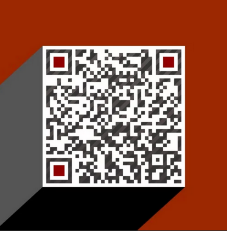 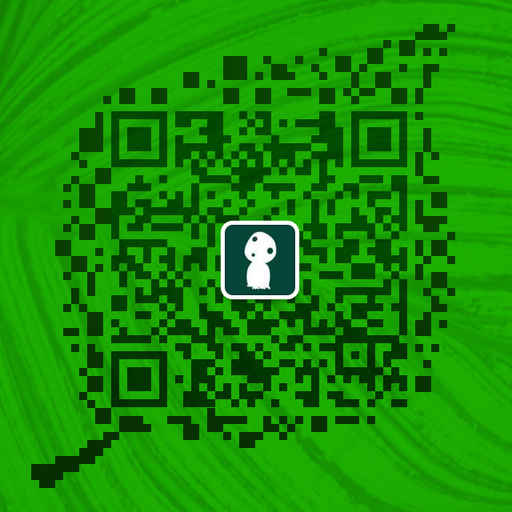 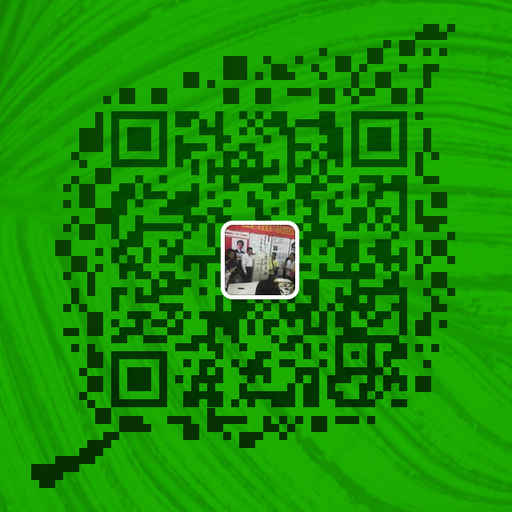 